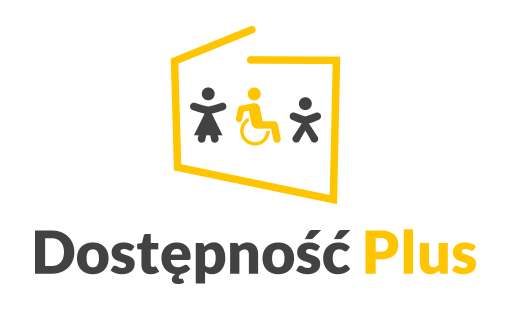 X Posiedzenie Rady DostępnościData: 	21 kwietnia 2023 roku, Czas trwania:	godz. 10:00 – 16:00Lokalizacja:	spotkanie hybrydowe, sala im. Grażyny Gęsickiej, MFiPR, Platforma Zoom
https://mfipr.zoom.us/j/94227301134?pwd=cnFKUk1VZnNFbTREWWFCamcwNy9CZz0910.00 – 10.15	Otwarcie posiedzenia, powitanie uczestników
Małgorzata Jarosińska-Jedynak, Sekretarz Stanu, MFIPR10.15 – 10.30	Wnioski ze Sprawozdania z realizacji Programu Dostępność Plus za 2022 r. 
Przemysław Herman, Zastępca Dyrektora Departamentu Europejskiego Funduszu Społecznego, MFIPR 10:30 – 11:15          Zastosowanie pisma Braille’a
Marek Kalbarczyk, Fundacja Szansa dla Niewidomych
Dyskusja11.15 – 12.00	Planowane rozwiązania ukierunkowane na poprawę dostępności   w systemie edukacji 
Elżbieta Neroj, Zastępca Dyrektora Departamentu Wychowania i Edukacji Włączającej, MEiN 		Dyskusja12:00 – 12:45	Wnioski z realizacji projektów „Dostępna uczelnia”  
Aleksander Waszkielewicz, Prezes Fundacji na rzecz osób z niepełnosprawnościami, 
Anna Marciniak, Kierownik Sekcji Konkursów EFS, Dział Programowania i Wyboru Projektów, NCBiR 		Dyskusja13:30 – 14:15 	Założenia do zmian w ustawie o zapewnianiu dostępności osobom ze szczególnymi potrzebami	Magdalena Olszewska, Naczelnik Wydziału Dostępności, Departament Europejskiego Funduszu Społecznego, MFIPR14:15 – 15:00	Dostępność wyborów parlamentarnych w 2023 r.
Maciej Gruszczyński, Wydział Dostępności, Departament Europejskiego Funduszu Społecznego, MFIPR15:00 – 15.30 	Dostępność w programach dla polityki spójności na lata 2021-27
Mariusz Pacocha, Wydział Dostępności, Departament Europejskiego Funduszu Społecznego, MFiPR 15:30 - 16:00	Sprawy różne12:45 – 13:30        Przerwa obiadowa	